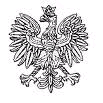 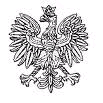 Gdańsk, dnia 03.12.2021r.Dotyczy: postępowanie w trybie do 130 tyś. zł – postępowanie 494/2021/RZamawiający informuje, że od Wykonawców wpłynęły pytania o wyjaśnienie treści Specyfikacji Warunków Zamówienia i udziela odpowiedzi na podstawie art. 284 ust 2 ustawy z dnia 11 września 2019r. Prawo zamówień publicznych (Dz.U.2019.2020).Pytanie 1Wynagrodzenie obecnego Wykonawcy nie jest informacją poufną, wobec tego bardzo proszę o wskazanie przez Zamawiającego wynagrodzenia aktualnego Wykonawcy świadczącego usługi transportu sanitarnego, tj. stawki za 1 km oraz stawki za 1 przejazd.Odpowiedź na pytanie 1: Zamawiający informuje, iż stawka za 1 km wynosi 7,77 zł.,  natomiast ryczałt (przewóz do 10 km) wynosi 77,7 zł.Pytanie 2Prosimy o informację jaka była średnia ilość kilometrów wykonanych pojazdami sanitarnymi w ciągu ostatnich 3 m-cy? Odpowiedź na pytanie 2: Zamawiający informuje, że średnia ilość przejechanych kilometrów za zafakturowane ostatnie 3 m-ce to 280 km miesięcznie (wrzesień 325 km, październik 276 km, listopad 240km).Pytanie 3Prosimy o informację iloma pojazdami obecnie świadczona jest usługa transportu sanitarnego.Odpowiedź na pytanie 3: Zamawiający informuje, iż według jego wiedzy usługa transportu  sanitarnego jest świadczona 3 pojazdami.Pytanie 4Czy Zamawiający potwierdza, że 1 pojazd będzie wystarczający do prawidłowej realizacji usług?Odpowiedź na pytanie 5: Zamawiający informuje, iż nie określa wymaganej ilości pojazdów . To po stronie Oferenta leży zapewnienie prawidłowej realizacji warunków umowy i to Oferent decyduje jaką ilość pojazdów do realizacji umowy przeznaczy aby zapewnić prawidłową realizację usługi.Pytanie 5Prosimy o informację w jakiej klasie pojazd Oferent ma przeznaczyć do realizacji przedmiotu zamówienia? Odpowiedź na pytanie 5: Zamawiający informuje, iż pojazd służący do transportu sanitarnego musi być wyposażony w butle z tlenem.Pytanie 6Czy Zamawiający potwierdza, że pojazd sanitarny, oferowany do realizacji przedmiotu zamówienia, ma posiadać dokumenty potwierdzające spełnianie wymagań normy PN-EN 1789+A2:2015-01, w tym homologację pojazdu sanitarnego-kompletnego LUB certyfikat zgodności CE producenta pojazdów, a dokumenty te mają być przedstawione Zamawiającemu na każde żądanie? Odpowiedź na pytanie 6: Zamawiający informuje, iż wymaga potwierdzenia, iż dany pojazd jest pojazdem sanitarnym.Pytanie 7Czy Zamawiający potwierdza, że Oferent musi posiadać aktualne na dzień złożenia oferty paszporty medyczne lub techniczne (zgodnie z Ustawą o wyrobach medycznych z dnia 20 maja 2010 r.) na cały sprzęt będący na wyposażeniu ambulansu zgodnie z normą PN-EN 1789, i przedstawić je na każde żądanie Zamawiającego? Odpowiedź na pytanie 7: Zamawiający informuje, iż  wymaga aby sprzęt, którym będzie realizowana usługa miał aktualne badania.Pytanie 8Czy Zamawiający potwierdza, że Oferent musi realizować usługę pojazdami, które posiadają pozwolenie MSWiA na uprzywilejowanie w ruchu drogowym, które zostanie okazane Zamawiającemu na każde jego żądanie?Odpowiedź na pytanie 8: Zamawiający informuje, iż  nie wymaga.Pytanie 9Czy Zamawiający potwierdza, że do zadań Oferenta należy wyposażenie oferowanych pojazdów w butle z tlenem oraz uzupełnianie tlenu w karetkach?Odpowiedź na pytanie 9: Zamawiający informuje, iż potwierdza.Pytanie 10Czy Zamawiający potwierdza, że wymaga atestowanych butli oraz umowy zawartej między Oferentem a dystrybutorem gazów medycznych, a umowa ma być udostępniona Zamawiającemu na każde wezwanie?Odpowiedź na pytanie 10: Zamawiający informuje, iż  wymaga atestowanych butli oraz dowodu potwierdzającego ich napełnienie przez właściwy podmiot, na każde wezwanie Zamawiającego.Pytanie 11Czy Zamawiający potwierdza, iż oferent ma być na dzień złożenia ofert podmiotem leczniczym?Odpowiedź na pytanie 11: Zamawiający informuje, iż nie wymaga.Pytanie 12Czy Zamawiający potwierdza, że wszystkie pojazdy zaoferowane przez Wykonawcę do realizacji przedmiotu zamówienia mają posiadać decyzję/opinię sanitarno – epidemiologiczną/protokół z kontroli aktualne na dzień składania ofert, a dokumenty te mają być załączone do oferty?Odpowiedź na pytanie 12: Zamawiający informuje, iż wymaga aby usługa była realizowana pojazdami sanitarnymi.Pytanie 13Czy Zamawiający potwierdza, że Oferent ma prowadzić dezynfekcję pojazdów przy pomocy wyspecjalizowanych urządzeń lub jeśli ich nie posiada mieć zawartą umowę na dzień składania ofert, na dezynfekcję z podmiotem zewnętrznym?  Odpowiedź na pytanie 13: Zamawiający informuje, iż nie wymaga. Oferent ma prowadzić dezynfekcję pojazdów, we własnym zakresie.Pytanie 14Czy Zamawiający potwierdza, że Oferent winien przedstawić umowę na dezynfekcję z podmiotem zewnętrznym, lub dokumenty zakupu urządzeń do dezynfekcji ultradźwiękowej lub innej posiadanej na dzień składania oferty na każde wezwanie Zamawiającego ? Odpowiedź na pytanie 14: Zamawiający informuje, iż nie wymaga.Pytanie 15Czy Zamawiający potwierdza, że wszystkie pojazdy zaoferowane przez Wykonawcę do realizacji przedmiotu zamówienia mają być wyposażone w system GPS, a umowa lub dokument potwierdzający instalację ma być załączony do oferty ?Odpowiedź na pytanie 15: Zamawiający informuje, iż  nie wymaga.Edyta Brzywca - Kozłowskaspecjalista ds. sprzedaży i zamówień publicznych7 Szpitala Marynarki Wojennej w GdańskuSporządził Edyta Brzywca - Kozłowskatel. 58/ 552 64 07Data wykonania: 03.12.2021r.T – 2712; B5